ANNO SCOLASTICO 2019/2020DELIBERA n. 45 – diminuzione oneri di concessione per gruppo Argenta e Free TimeVerbale 8 del 30/06/2020IL CONSIGLIO DI ISTITUTOVisto il DPR 275/99 ;Preso atto del numero legale dei rappresentanti presenti;Visto l’ordine del giorno;Considerato che è in essere un contratto con la ditta FreeTime prot. 7571 del 6/11/2018  che prevede la fornitura di merende all’interno dell’Istituto per gli anni scolastici 2018/19, 2019/20 e 2020/21 con un canone annuo di € 11.000 da versare in due rate di € 5.500 cadauna.Considerato che è in essere un contratto con la ditta Gruppo Argente S.P.A  prot. 1587 del 3/3/2017 per la concessione della concessione del servizio di distribuzione automatica di bevande e merende all’interno dei locali scolastici, fino al 15/12/2020 con un canone annuo di € 22.100 poi decurtato con modifica prot. 2639 del 3/4/2019 in € 14.000 da versare in due rate semestrali di € 7.000 a cui si aggiunge un contributo spese forfettario di € 300 per ogni distributore istallato a semestre (n. 10 distributori).Preso atto che la DSGA informa che Gruppo Argenta e FreeTime chiedono un ricalcolo dell’affitto ovvero chiedono di non pagare il secondo semestre di concessione (GENNAIO/GIUGNO 2020);  pertanto dei 20.000 euro  previsti per la concessione dei distributori a cui si aggiungono 11.000  euro  di concessione del bar, per un totale previsto in ingresso di 31 mila euro, ne entrerebbero solo 15.500. Valutate le richieste;DELIBERA All’unanimità, vista la particolare situazione di incertezza sulla frequenza o meno degli alunni, di accogliere la richiesta di ambedue le parti per l’annullamento del pagamento del canone di concessione per il periodo gennaio/giugno 2020.Avverso la presente deliberazione è ammesso reclamo al Consiglio stesso da chiunque vi abbia interesse entro il quindicesimo giorno dalla data di pubblicazione all’albo della scuola. Decorso tale termine la deliberazione diventa definitiva e può essere impugnata solo con ricorso giurisdizionale al T.A.R. o ricorso straordinario al Capo dello Stato, rispettivamente nei termini di 60 e 120 giorni.     Il Segretario Verbalizzante                                                                                        Il Presidente CDI_____________________________                                                             _________________________________Modena ________________________ISTITUTO	PROFESSIONALE	STATALE SOCIO - COMMERCIALE - ARTIGIANALE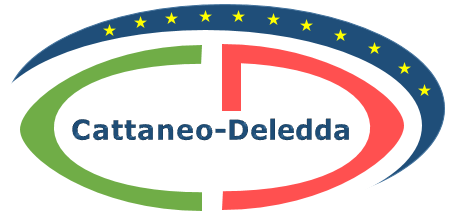 “CATTANEO  -  DELEDDA”     MODENAStrada degli Schiocchi  110 - 41124 Modena - tel. 059/353242C.F.: 94177200360	Codice Univoco: UFQMDM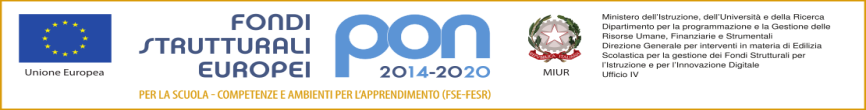 mail: morc08000g@istruzione .it	pec: morc08000g@pec.istruzione.it	http://www.cattaneodeledda.edu.itmail: morc08000g@istruzione .it	pec: morc08000g@pec.istruzione.it	http://www.cattaneodeledda.edu.it